СОДЕРЖАНИЕ1.	Использование2.	Основные элементы3.	Основной символ3.1	Сплоченность (C)3.2	Стадия развития (S)3.2	Форма льда (F)4.	Символы для динамических процессов5.	Символы для пространств чистой воды6.	Символы для характеристик рельефа7.	Символ для толщины льда8.	Символ для стадии таяния9.	Символ для характеристик поверхности10.	Символы для льда10.1	Лед материкового происхождения10.2	Определение айсбергов10.3	Лед морского происхождения11.	Символы для границ12.	Символ для полос и пятен13.	Дополнительные процедуры для обозначения общей сплоченности14.	Символы для обозначения общей сплоченности морского льда15.	Дополнительные символы для регионального использованияПРИЛОЖЕНИЕ I — Таблицы символов льдаПРИЛОЖЕНИЕ II — Примеры использования символа “овал”МЕЖДУНАРОДНАЯ СИСТЕМА СИМВОЛОВ МОРСКОГО ЛЬДАИСПОЛЬЗОВАНИЕМеждународная система символов морского льда предназначена для использования в синоптических и прогностических ледовых картах, выпускаемых национальными ледовыми центрами и передаваемых ими по радио-факсимиле или по почте, в основном для обслуживания оперативной морской деятельности. Карты, передаваемые потребителям группами наблюдения за льдом, должны также соответствовать международной системе. Дополнительные символы, определенные на основе региональных или национальных потребностей, могут быть добавлены при условии, что они не совпадают или не противоречат международной системе.ОСНОВНЫЕ ЭЛЕМЕНТЫСистема включает элементы и характеристики льда, которые могут быть сгруппированы под следующими заголовками:(a)	сплоченность (C);(b)	стадия развития (S);(c)	форма льда (F);(d)	динамические процессы;(e)	пространства чистой воды;(f)	рельеф;(g)	толщина льда;(h)	стадия таяния;(i)	характеристики поверхности;(j)	лед материкового происхождения;(k)	границы;(l)	полосы и пятна.ОСНОВНОЙ СИМВОЛОсновные данные, касающиеся сплоченности, стадии развития (включающей до трех возрастных категорий) и формы льда, содержатся в простой овальной форме (овал; см. примеры в приложении II).3.1	Сплоченность (С)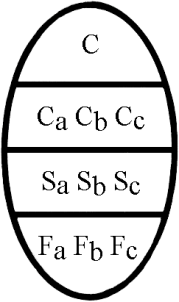 C - Общая сплоченность льда в районе, сообщаемая в десятых долях (см. таблицу в приложении I).Примечание: Могут сообщаться диапазоны сплоченности; см. пример в приложении II.CaCbCc - Частичная сплоченность самого толстого льда (Ca), льда второй степени толщины (Cb) и льда третьей степени толщины (Cc) в десятых долях.Примечание: Сплоченность менее 1/10 не сообщается. Сплоченность 10/10 одной стадии развития передается с помощью C, Sa и Fa или C SaFpFs.3.2	Стадия развития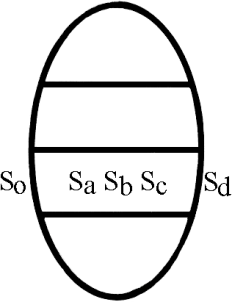 SaSbSc - Стадия развития самого толстого льда (Sa), льда второй степени толщины (Sb) и льда третьей степени толщины (Sc), сплоченность которого сообщается соответственно Ca, Cb, Cc (см. таблицу и символы в приложении I).Примечания: (1) Если после выбора Sa и Sb остается больше одной категории стадии развития, то Sc должна обозначать категорию, имеющую наибольшую сплоченность из оставшихся категорий (см. также примечание (2)).(2) Передача Sa, Sb, и Sc в общем должна быть ограничена максимально до трех значимых категорий. В исключительных случаях дальнейшие категории могут сообщаться следующим образом:So — стадия развития льда, толщина которого больше, чем Ca, но сплоченность менее 1/10;Sd — стадия развития любой другой оставшейся категории.(3) Сплоченность для So и Sd не сообщается.3.3	 Форма льда (F)Возможны два варианта в соответствии с наблюдавшимися ледовыми условиями:(a) Первый вариант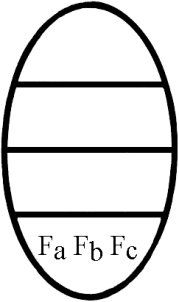 FaFbFc— форма льда (размер ледяного поля), относящаяся к Sa, Sb и Sc соответственно (см. таблицу в приложении I).Примечания: (1) Отсутствие информации по любой из этих форм льда должно сообщаться с помощью “х” в соответствующей позиции.(2) Когда айсберги имеются в достаточных количествах для указания цифры сплоченности, то эта ситуация должна сообщаться с помощью Fa = 9, соответствующего символа Sa и соответствующей частичной сплоченности Ca (см. пример в приложении II).(3)В ситуациях, когда существуют только две стадии развития, знак тире (—) должен быть добавлен вместо Fc, чтобы отделить эти ситуации от тех, при которых Fp и Fs сообщаются.(b) Второй вариант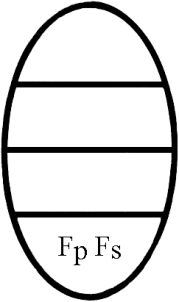 FpFs — преобладающий (Fp) и вторичный (Fs) размер ледяного поля, сообщаемый независимо от Sa, Sb и Sc (см. таблицу в приложении I).Примечание: Если сообщается только преобладающий размер ледяного поля (форма льда), то следует передавать только символ для Fp (см. примеры в приложении II).СИМВОЛЫ ДЛЯ ДИНАМИЧЕСКИХ ПРОЦЕССОВСплочение льда       Подвижка льда  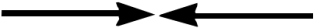 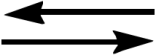 Расплыв льда           Дрейф льда  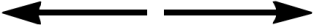 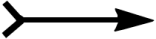 Дополнительные процедуры (по желанию)Сплочение   Небольшое сплочение 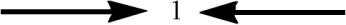    Значительное сплочение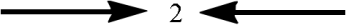    Сильное сплочение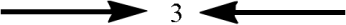 Дрейф: (в десятых долях узлов)     (напр. 15 = 1,5 узлов)5.	СИМВОЛЫ ДЛЯ ПРОСТРАНСТВ ЧИСТОЙ ВОДЫТрещина      (символ, указывающий на наличие трещин в районе)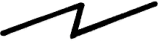 Трещина      (символ для обозначения трещины в определенном районе)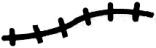 Канал           или    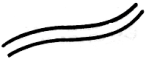 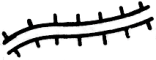 Замерзший канал      (направление поперечных линий может измениться, для того чтобы отличить их от других линий штриховки)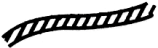 Дополнительные процедуры (по желанию)Канал      (ширина)   (ширина канала в метрах или километрах, например 100-)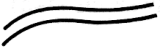 СИМВОЛЫ ДЛЯ ХАРАКТЕРИСТИК РЕЛЬЕФАГряды торосов/торосы   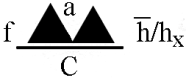 c – Сплоченность  (охват по площади) в десятых долях.f –  Частота в количестве на морскую милю (f может заменять c). –  Средняя высота выражается в дециметрах.hx –  Максимальная высота, выраженная в дециметрах.a –  Классификация гряды торосов (см. таблицу для а) в приложении II).Примечание: Данные для C или f,  и hx добавляются там, где они известны.Наслоение   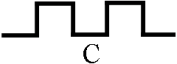 Сплоченность С должна добавляться, как показано выше, там, где она известна.Кромка нагромождений ледяной каши    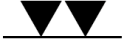 7.	СИМВОЛ ДЛЯ ТОЛЩИНЫ ЛЬДАИзмеренная      толщина (tE в сантиметрах)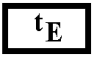 Расчетная      толщина (пример:      )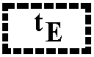 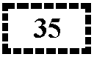 Если проводится более одного измерения, то сообщаются и средняя и максимальная толщина, как показано:   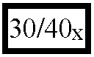 8.	СИМВОЛ ДЛЯ СТАДИИ ТАЯНИЯСтадия      таяния (см. таблицу для ms в приложении I)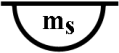 9.	СИМВОЛ ДЛЯ ХАРАКТЕРИСТИК ПОВЕРХНОСТИСнежный покров:      C — сплоченность (охват по площади) в десятых долях,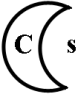 s –  глубина снежного покрова (см. таблицу для s в приложении I).Направление символа будет показывать направление заструг следующим образом: 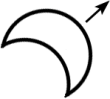 10.	СИМВОЛЫ ДЛЯ ЛЬДА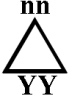    nn = номер из кодовой таблицы ВМО 2877   (Треугольный символ, как ниже в колонках справа)   YY = день месяца наблюдения2877Количество айсбергов, количество кусков и обломков в районеКоличество кусков и обломков в районеКодовая 			Кодоваяцифра			цифра00	Не наблюдается 	15 	1501	1 		16 	1602	2 		17 	1703	3 		18 	1804	4 		19 	1905 	5 		20 	1– 906 	6 		21 	10– 1907 	7 		22 	20– 2908 	8 		23 	30– 3909 	9 		24 	40– 4910 	10 		25 	50– 9911 	11 		26 	100– 19912 	12 		27 	200– 49913 	13 		28 	500 или более14 	14 		99 	Не указывается, так как сосчитать невозможноП р и м е ч а н и я :1) Если известно точное количество от 1 до 19, то следует использовать кодовые цифры 01–19.2) Если количество превышает 19 или если точное количество может быть лишь оценено, то следуетиспользовать кодовые цифры 20–28.3) Кодовые цифры 99 следует использовать только в том случае, когда совершенно невозможнопроизвести разумную оценку количества.10.1	Лед материкового происхожденияКусок и/или обломок айсберга        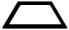 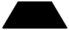 Айсберг (размер не уточняется)       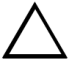 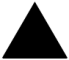 Айсберг, небольшой      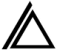 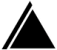 Айсберг, средний       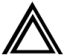 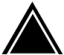 Айсберг, крупный       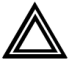 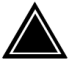 Айсберг, очень крупный       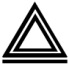 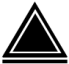 Столообразный айсберг, обозначенный путем проведения горизонтальной линии через любой из вышеприведенных треугольников, например:    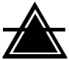 Ледяной остров    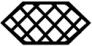 Радиолокационная цель (возможно, айсберг)    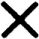 Примечание: Колонка символов с правой стороны может использоваться, когда имеется много айсбергов, но их фактическое количество неизвестно.10.2	Определение айсбергов (в соответствии с определением Международного ледового патруля):Примечание: Размеры относятся только к надводной части. Если высота и длина айсберга подпадают под различные классификации размера, то следует использовать больший размер. Размеры (в километрах) столообразного айсберга или ледяного острова могут быть указаны под символом.10.3	Лед морского происхождениянесяк    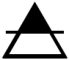 11.	СИМВОЛЫ ДЛЯ ГРАНИЦСлой облаков под самолетом    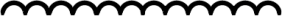 Граница визуальных наблюдений    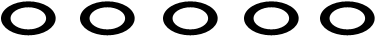 Граница радиолокационных наблюдений    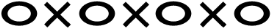 Кромка льдов по наблюдениям радиолокатора    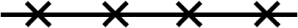 Наблюдаемая кромка или граница (визуальная или со спутника)    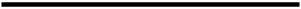 Расчетная кромка или граница    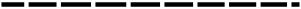 12.	СИМВОЛ ДЛЯ ПОЛОС И ПЯТЕНПолосы и пятна   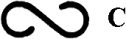 C –  сплоченность льда в десятых долях в районе полос и пятен (дополнение по желанию)Символ      помещается внутри основного “овального” символа в части, предназначенной для “формы льда” (см. пример 6 в приложении II).13.	ДОПОЛНИТЕЛЬНЫЕ ПРОЦЕДУРЫ ДЛЯ ОБОЗНАЧЕНИЯ ОБЩЕЙ СПЛОЧЕННОСТИДля того чтобы облегчить прочитывание карты, районы, покрытые льдом, могут обозначаться в соответствии с общей сплоченностью льда. Обозначения могут относиться ко всем районам сплоченности льда или только к некоторым из них. Во всех случаях, когда применяются обозначения, следует использовать символы обозначения, как показано ниже. Не дается никаких международных правил для расстояния между линиями обозначений или их толщины: толщина может быть одинаковой во всех заштрихованных районах или она может изменяться в том плане, что наиболее толстые линии будут использоваться для обозначения районов льда большей толщины14.	СИМВОЛЫ ДЛЯ ОБОЗНАЧЕНИЯ ОБЩЕЙ СПЛОЧЕННОСТИ МОРСКОГО ЛЬДАПрипай      или      изменением обозначения в зависимости от страны для показа стадии развития (см. примечание 1 ниже)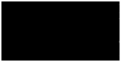 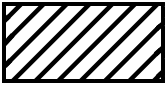 Примечания: (1) Символ для припая может быть также использован для отдельных гигантских ледяных полей в случаях, где не существует риска принятия ледяных полей за припай.(2) Когда для указания наличия начальных видов льда используются разбросанные звездочки, данные о фактическом состоянии этой стадии развития как компонента общей сплоченности передаются по желанию.15.	ДОПОЛНИТЕЛЬНЫЕ СИМВОЛЫ ДЛЯ РЕГИОНАЛЬНОГО ИСПОЛЬЗОВАНИЯСимвол, принятый для использования в районе Балтийского моря:Ровный лед    (Расстояние между линиями в два раза больше по сравнению со сплоченным льдом)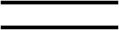 ПРИЛОЖЕНИЕ IТАБЛИЦЫ ЛЕДОВЫХ СИМВОЛОВОбщая сплоченность льда (C)Стадия развития и толщина (So Sa Sb Sc Sd)Примечания: (1) Использование символов (цифры).На горизонтальной линии, где указываются S0 Sa Sb Sc Sd, ставится только одна точка (•) для обозначения различия между категориями любого льда, толщина которого превышает  (символы 1•-9•), и категориями льда толщиной меньше  (символы 1-9). Символ:      Символ:    Символ:  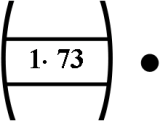 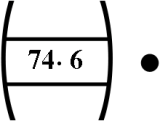 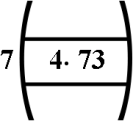   Символ:            Символ:          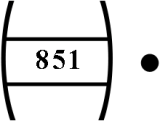 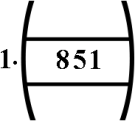 (2) Символ “точка”, который обозначает различие между категориями стадии развития, должен ставиться в середине между верхней и нижней границей цифры.Форма льда(Fa Fb Fc Fp Fs)Примечания:(1) Данные о форме начальных видов льда как правило не передаются, когда эта стадия развития определяется как Sa Sb или Sc. Используется символ x — не определен.(2) Символ 8 как правило обозначает неподвижный лед (припай) и используется для обозначения большого числа стадий развития S. Однако, когда передаются данные о льде материкового происхождения (символ ▲), символ 8 обозначает наличие кусков айсберга или несяков.Классификация гряды торосов (a)Стадия таяния (ms)Глубина снежного покрова (s)ПРИЛОЖЕНИЕ IIПРИМЕРЫ ИСПОЛЬЗОВАНИЯ СИМВОЛА “ОВАЛ”В общем, во всех символах сплошные линии используются для данных наблюдений, а пунктирные линии — для оценок. Для обозначения оценок в “овале” см. следующие примеры.РазмерВысота (м)Длина (м)Кусок или обломок айсбергадо 5менее 15Айсберг, небольшой6-1516-60Айсберг, средний16-4561-122Айсберг, крупный46-75123-213Айсберг, очень крупныйболее 75более 213СплоченностьОпределениеСимвол10/10Смерзшийся сплоченный дрейфующий лед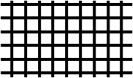 9-10/10Очень сплоченный лед7-9/10Сплоченный лед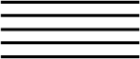 4-6/10Разреженный лед(Расстояние между линиями в два раза больше, чем между линиями, обозначающими сплоченный лед)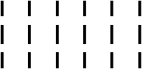 1-3/10Редкий лед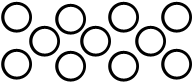 <1/10Отдельные льдины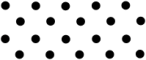 0Чистая вода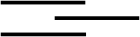 Айсберговые воды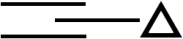 Наличие начальных видов льда (см. примечание 2 ниже) (символы могут быть разбросаны)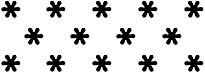 СплоченностьСимволЧистая водаМенее одной десятой01/1012/1023/1034/1045/1056/1067/1078/1089/109Более 9/10 менее 10/109 +10/1010Не определена или неизвестнаXКлассификация по номерам в томе IЭлементТолщинаСимволЗаменяющийсимволНикакой стадии развития-0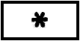 2.1Начальные виды льдов-12.2Нилас; склянка<2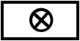 2.4Молодой лед10-3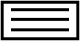 2.4.1Серый лед10-4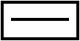 2.4.2Серо-белый лед15-5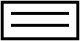 2.5Однолетний лед30-6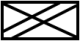 2.5.1Тонкий однолетний лед30-7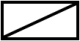 2.5.1аТонкий однолетний лед, первая стадия30-8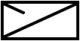 5.5.1бТонкий однолетний лед, вторая стадия50-9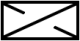 2.5.2Однолетний лед средней толщины70-1•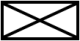 2.5.3Толстый однолетний лед> 4•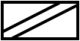 2.6Старый лед7•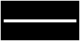 2.6.1Двухлетний лед8•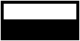 2.6.2Многолетний лед9•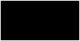 10.4Лед материкового происхождения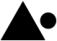 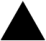 Не определен или неизвестенXЭлементСимволБлинчатый лед0Тертый лед; ледяная каша1Мелкобитый лед2Крупнобитый лед3Обломки ледяных полей4Большие ледяные поля5Обширные ледяные поля6Гигантские ледяные поля 7Припай/Куски айсберга или несяки8Айсберги9Не определен или неизвестенX(только для Fa Fb Fc)ЭлементСимволсвежая гряда1сглаженная гряда2сильно сглаженная гряда3старая гряда4монолитная гряда5ЭлементСимволТаяния нет0Несколько снежниц1Много снежниц2Затопленный лед3Несколько проталин4Много проталин5Обсохший лед6Гнилой лед7Несколько замерзших снежниц8Все снежницы замерзли9ЭлементСимволснежного покрова нет0до 1до 2до 3до 4до 5до 6до 7более 8неизвестна9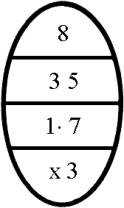 Пример 1 – 8 десятых льда; 3 десятых льда средней толщины и 5 десятых тонкого однолетнего льда; размер ледяного поля однолетнего льда средней толщины неизвестен; размер ледяного поля тонкого однолетнего льда –  крупнобитый лед.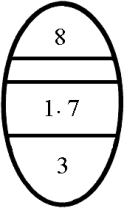 Пример 2 – 8 десятых льда; лед средней толщины и тонкий однолетний лед, частичные сплоченности которого не приводятся; преобладающий размер полей - крупнобитый лед.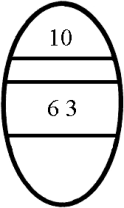 Пример 3 – 10 десятых льда; однолетний и молодой лед, частичные сплоченности которого не приводятся; не дается никакой информации по форме льда (этот пример относится, в частности, к спутниковым данным).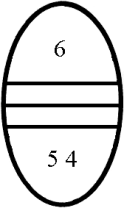 Пример 4 – 6 десятых льда в больших ледяных полях и обломках ледяных полей; стадии развития не даются и поэтому нет частичной сплоченности.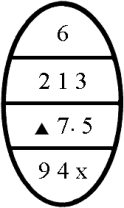 Пример 5 – 6 десятых льда; сплоченность айсбергов 2 десятых, 1 десятая старого льда и 3 десятых серо-белого льда; размер полей старого льда - обломки ледяных полей.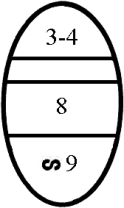 Пример 6 – 3-4 десятых льда; весь тонкий лед имеет толщину 30-; полосы и пятна там, где сплоченность составляет 9 десятых. (При одной стадии развития указания частичной сплоченности не требуется).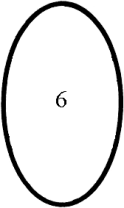 Пример 7 – 6 десятых льда; никакая другая подробная информация не дается.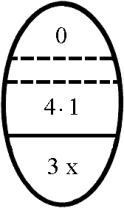 Пример 8 – Менее одной десятой доли льда. Имеется некоторое количество толстого однолетнего льда в виде небольших ледяных полей, а также некоторое количество начальных видов льда, но общая сплоченность составляет менее одной десятой доли.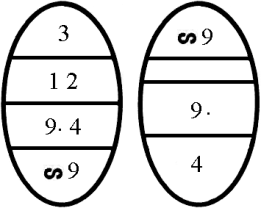 Пример 9 – Общая сплоченность составляет 3/10; 1/10 — многолетнего льда; 2/10 — серого льда. Лед частично распределяется на полосы и пятна, внутри которых сплоченность составляет 9/10 многолетнего льда в обломках ледяных полей.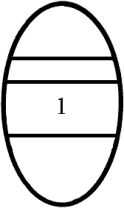 Пример 10 – Начальные виды льда, не указывается сплоченность или размер ледяного поля.Известные данныеРасчетные данныеОтсутствующие данныеСимволСплоченность, частичные сплоченности и стадия развитияРазмер поля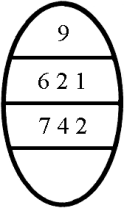 СплоченностьЧастичные сплоченности и стадия развитияРазмер поля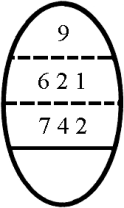 Сплоченность, стадия развития и размер поляЧастичные сплоченности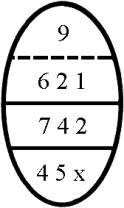 Сплоченность и частичные сплоченностьСтадия развитияРазмер поля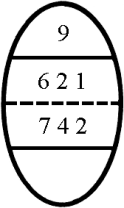 Все данные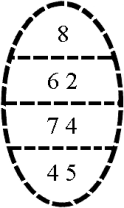 